Title of presentation (Times New Roman, 14 pt, akapit: przed 18pt, po 0pt, interlinia pojedyncza)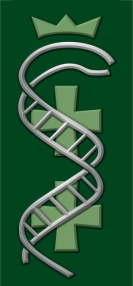 PhD name, department name, faculty name (Times New Roman, 12 pt, akapit: przed 6pt, po 6pt, interlinia pojedyncza)Supervisor: name (Times New Roman, 12 pt, akapit: przed 0pt, po 18pt, interlinia pojedyncza)Abstract (Times New Roman, 11 pt, akapit: przed 6pt, po 0pt, interlinia: co najmniej 17pt)